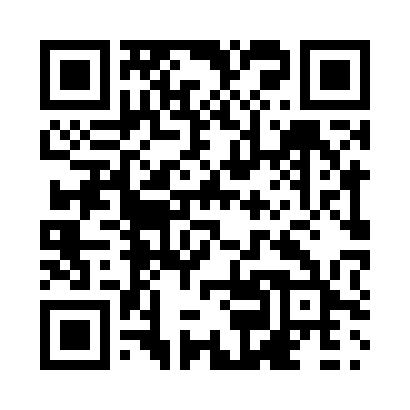 Prayer times for Crystal Hill, Saskatchewan, CanadaWed 1 May 2024 - Fri 31 May 2024High Latitude Method: Angle Based RulePrayer Calculation Method: Islamic Society of North AmericaAsar Calculation Method: HanafiPrayer times provided by https://www.salahtimes.comDateDayFajrSunriseDhuhrAsrMaghribIsha1Wed3:475:3712:586:048:2010:102Thu3:445:3512:586:058:2210:133Fri3:425:3312:586:068:2310:154Sat3:395:3112:586:068:2510:185Sun3:375:3012:586:078:2610:206Mon3:345:2812:586:088:2810:227Tue3:325:2712:586:098:2910:258Wed3:295:2512:576:108:3110:279Thu3:265:2312:576:118:3210:3010Fri3:245:2212:576:128:3410:3211Sat3:215:2012:576:138:3510:3512Sun3:195:1912:576:148:3710:3713Mon3:165:1712:576:148:3810:4014Tue3:145:1612:576:158:3910:4215Wed3:125:1512:576:168:4110:4516Thu3:095:1312:576:178:4210:4717Fri3:075:1212:576:188:4310:5018Sat3:045:1112:576:188:4510:5119Sun3:045:1012:586:198:4610:5220Mon3:035:0812:586:208:4710:5321Tue3:035:0712:586:218:4910:5322Wed3:025:0612:586:228:5010:5423Thu3:025:0512:586:228:5110:5524Fri3:015:0412:586:238:5210:5525Sat3:015:0312:586:248:5410:5626Sun3:005:0212:586:248:5510:5727Mon3:005:0112:586:258:5610:5728Tue2:595:0012:586:268:5710:5829Wed2:594:5912:596:268:5810:5830Thu2:594:5912:596:278:5910:5931Fri2:584:5812:596:289:0011:00